[Szakmai tapasztalatait egyesével, külön-külön mutassa be, a legutóbbival kezdve, fordított időrendi sorrendben.][Minden egyes képzést külön tüntessen fel, a legutóbbival kezdve, fordított időrendi sorrendben.][Törölje az üresen hagyott rovatokat.]SZEMÉLYI ADATOKAdja meg vezetéknevét és utónevét[Nem kötelező minden címsort kitölteni. Kérjük, törölje az üresen hagyott rovatokat.][Nem kötelező minden címsort kitölteni. Kérjük, törölje az üresen hagyott rovatokat.]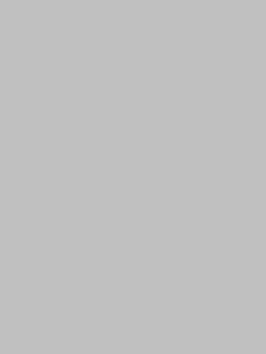 Adja meg lakcímét: ország, irányítószám, város, utca, házszám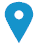 Adja meg telefonszámát     Adja meg mobilszámát       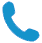 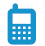 Adja meg e-mail címét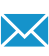 Adja meg honlapja elérhetőségét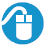 Adja meg azonnali üzenetküldő alkalmazásának típusát (pl. skype) Adja meg a fenti alkalmazásban használt azonosítóját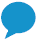 Neme Adja meg nemét | Születési dátum nn/hh/éééé | Állampolgárság Tüntesse fel állampolgárságátBETÖLTENI KÍVÁNT MUNKAKÖRPOZÍCIÓ / BEOSZTÁSKERESETT MUNKAKÖRMEGPÁLYÁZNI KÍVÁNT TANULMÁNYOKÍrja be a betölteni kívánt munkakört / pozíciót vagy beosztást / a keresett munkakört / megpályázni kívánt tanulmányokat (törölje a bal oszlopból a felesleges rovatokat)SZAKMAI TAPASZTALAT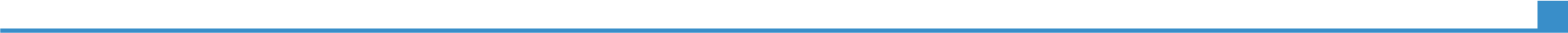 Adja meg az időtartamot (tól-ig)Tüntesse fel foglalkozását/pozíciójátAdja meg az időtartamot (tól-ig)Adja meg a munkaadó nevét és székhelyét (ha szükséges, adja meg teljes címét és honlapját)Adja meg az időtartamot (tól-ig)Tüntesse fel főbb tevékenységeit és feladatköreitAdja meg az időtartamot (tól-ig)Tevékenység típusa vagy ágazat Töltse ki a tevékenyég típusának/ágazatnak megadásávalTANULMÁNYOKAdja meg az időtartamot (tól-ig)Írja be a megszerzett végzettséget/képesítéstAdja meg a képzés EKKR szerinti besorolását, ha van ilyenAdja meg az időtartamot (tól-ig)Adja meg az oktatási/képzési intézmény nevét és címét (amennyiben szükséges, az országot is)Adja meg az oktatási/képzési intézmény nevét és címét (amennyiben szükséges, az országot is)Adja meg az időtartamot (tól-ig)Sorolja fel a főbb tantárgyakat vagy az elsajátított készségeketSorolja fel a főbb tantárgyakat vagy az elsajátított készségeketSZEMÉLYES KÉSZSÉGEKAnyanyelveÍrja be az anyanyelvétÍrja be az anyanyelvétÍrja be az anyanyelvétÍrja be az anyanyelvétÍrja be az anyanyelvétEgyéb nyelvekSZÖVEGÉRTÉSSZÖVEGÉRTÉSBESZÉDBESZÉDÍRÁSEgyéb nyelvekHallás utáni értésOlvasásTársalgásFolyamatos beszédÍrjon be egy nyelvetAdja meg a szintetAdja meg a szintetAdja meg a szintetAdja meg a szintetAdja meg a szintetAdja meg nyelvvizsga-bizonyítványának nevét. Írja be a szintet is, ha ismert.Adja meg nyelvvizsga-bizonyítványának nevét. Írja be a szintet is, ha ismert.Adja meg nyelvvizsga-bizonyítványának nevét. Írja be a szintet is, ha ismert.Adja meg nyelvvizsga-bizonyítványának nevét. Írja be a szintet is, ha ismert.Adja meg nyelvvizsga-bizonyítványának nevét. Írja be a szintet is, ha ismert.Írjon be egy nyelvetAdja meg a szintetAdja meg a szintetAdja meg a szintetAdja meg a szintetAdja meg a szintetAdja meg nyelvvizsga-bizonyítványának nevét. Írja be a szintet is, ha ismert.Adja meg nyelvvizsga-bizonyítványának nevét. Írja be a szintet is, ha ismert.Adja meg nyelvvizsga-bizonyítványának nevét. Írja be a szintet is, ha ismert.Adja meg nyelvvizsga-bizonyítványának nevét. Írja be a szintet is, ha ismert.Adja meg nyelvvizsga-bizonyítványának nevét. Írja be a szintet is, ha ismert.Szintek: A1/2: alapszintű felhasználó - B1/2: Önálló felhasználó - C1/2: Mesterfokú felhasználóKözös Európai Nyelvi ReferenciakeretSzintek: A1/2: alapszintű felhasználó - B1/2: Önálló felhasználó - C1/2: Mesterfokú felhasználóKözös Európai Nyelvi ReferenciakeretSzintek: A1/2: alapszintű felhasználó - B1/2: Önálló felhasználó - C1/2: Mesterfokú felhasználóKözös Európai Nyelvi ReferenciakeretSzintek: A1/2: alapszintű felhasználó - B1/2: Önálló felhasználó - C1/2: Mesterfokú felhasználóKözös Európai Nyelvi ReferenciakeretSzintek: A1/2: alapszintű felhasználó - B1/2: Önálló felhasználó - C1/2: Mesterfokú felhasználóKözös Európai Nyelvi ReferenciakeretKommunikációs készségekIsmertesse kommunikációs készségeit. Részletezze, hol sajátította el őket. Például:jó kommunikációs készség, amelyet értékesítési munkám során szereztemSzervezési/vezetői készségekIsmertesse szervezési/vezetői készségeit. Részletezze hol sajátította el őket. Például:vezetői készség (jelenleg egy 10 emberből álló csapatért felelek)Munkával kapcsolatos készségekIsmertesse a munka szempontjából fontos további készségeit, amelyeket még nem említett korábban. Részletezze, hogy hol sajátította el őket. Például:tapasztalat a minőségellenőrzési folyamatok terén (jelenleg a minőségellenőrzésért felelek)Számítógép-felhasználói készségekIsmertesse számítógép-felhasználói készségeit. Részletezze, hol sajátította el őket. Például:Microsoft Office™ eszközök magas szintű használataEgyéb készségekIsmertesse egyéb fontos készségeit, amiket még nem említett. Részletezze, hogy hol szerezte őket. Például:ács szakmában való jártasságJárművezetői engedély(ek)Jelezze a járműkategóriá(ka)t. Például:B kategóriaKIEGÉSZÍTŐ INFORMÁCIÓKPublikációkPrezentációkKutatások/projektekKonferenciákKépzésekDíjak és kitüntetésekTagságokReferenciákSorolja fel fontosabb publikációit, prezentációit, kutatásait/projektjeit, konferenciákat, képzéseket, díjait és kitüntetéseit, tagságait, referenciáit. Törölje a bal oszlopban lévő rovatokat, ha nem szükségesek.Példa publikációra:Hogyan írjunk sikeres önéletrajzot, Europass Kiadó, Budapest, 2012Példa kutatásra/projektre:A bajai új közkönyvtár főépítésze: tervezés, tendereztetés, a kivitelezés felügyelete (2008-2012).MELLÉKLETEKSorolja fel az önéletrajzhoz csatolt dokumentumok listáját. Például:diplomák és egyéb végzettségeket igazoló dokumentumok másolata;munkaviszonyról vagy munkavégzésről szóló igazolás;publikációk vagy kutatások.